ФИО: Федоров Александр Николаевич Место работы МОУ «Кюкяйская СОШ» Должность: учитель математикиПредмет: геометрияКласс 8Тема и номер урока в теме: Соотношения между сторонами и углами прямоугольного треугольника, 19Базовый учебник: «Геометрия 7-9» Л.С.Атанасяна, В.Ф Бутузов, и др. Цель урока: -  практическое применение понятия о соотношениях между сторонами и углами прямоугольного треугольника; развить логическое мышление; Задачи:- обучающие: знать  соотношения между сторонами и углами прямоугольного треугольника;- развивающие: развитие способностей анализировать, проводить сопоставления, обобщать, выдвигать гипотезы,  проводить наблюдения, планировать деятельность;- воспитывающие: построение плана ответа; формирование  умений осуществлять взаимосотрудничество;Тип урока: проектная деятельность Формы работы учащихся: индивидуальнаяНеобходимое техническое оборудование: проектор, слайдовая презентация, доска, раздаточный материал.Структура и ход урока:Приложение 1.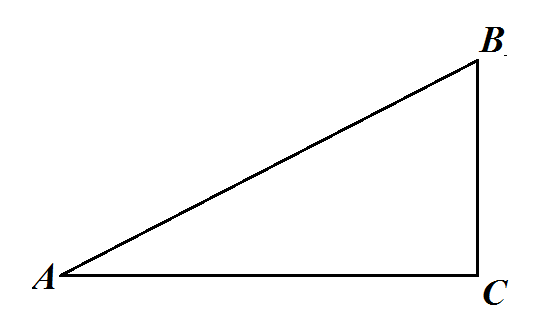 Приложение 2.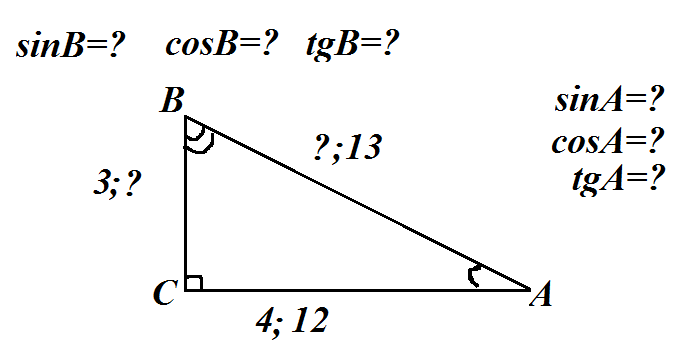 Приложение 3.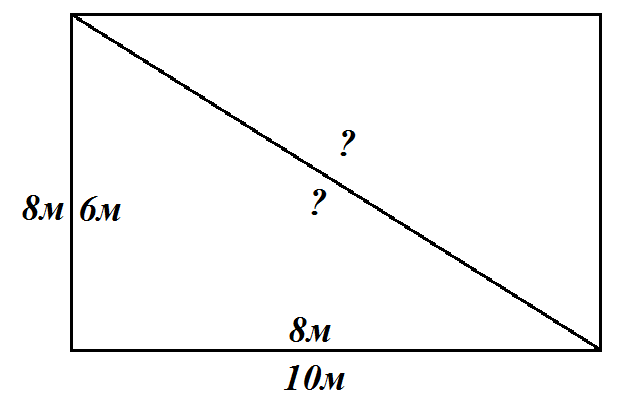 Приложение 4.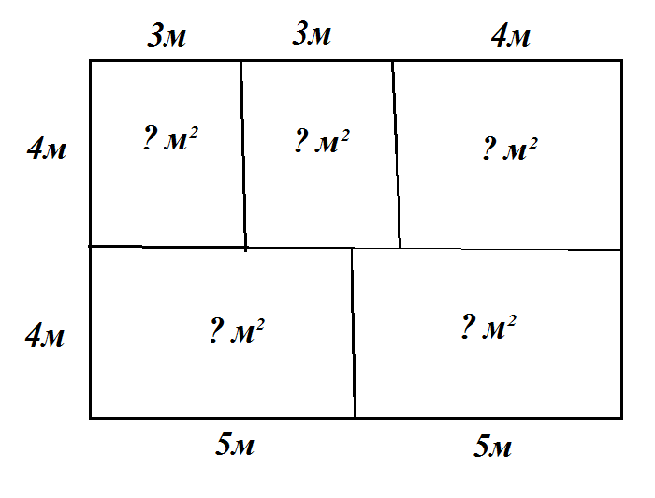 Приложение 5.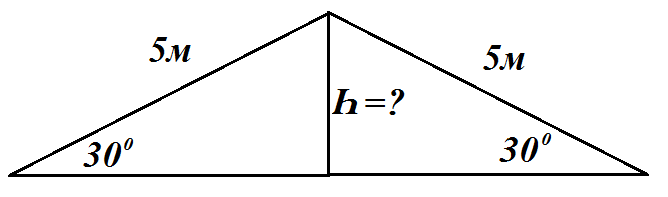 Этап урокаДеятельность учителяДеятельность учащихсяВремяОрганизация урокаПовторение поОМС 65-ICПовторение теоремы Пифагора, определение синуса, косинуса, тангенса острого угла в прямоугольном треугольнике: приложение1.3 минАктуализация опорных знанийПрименение опорных формул.Устный счет.Решение задачи: найдите значения катетов, гипотенузы, синусов и косинусов острых углов прямоугольного треугольника:приложение2.5 минПроектная деятельностьБез измерения диагоналей, что гораздо быстрее.Площадь строений необходим для многих расчетов: один из них соответствие числа секций батарей отопления.Синус острого угла в прямоугольном треугольнике применяется для определения недосягаемых для измерения высот.    Проверка перпендикулярности нижних венцов здания или ленточного фундамента: приложение3.  Вычисление площади пола каждой комнаты:приложение4.  Вычисление высоты крыши, если длина профилированного листа равна5м, а угол покатости равен 30градусов: приложение5.20 минВывод проектной деятельности Задача на оплату товаров. Убедившись на практике, как влияет  применение теоремы Пифагора и определений тригонометрических функций на строительство зданий, производят примерный расчет расходов по заданной калькуляции:Окно из стеклопакета – 4500 рублей (1 шт.)Радиатор отопления – 350 рублей (1 секция)Профлист – 2000 рублей (1 шт.)15минЗаключение   В проекте умолчаны расходы на стройматериалы, непромышленного изготовления и местных материалов.   В проекте умолчаны расходы на стройматериалы, непромышленного изготовления и местных материалов.2мин